All information is to be typed on this prospectus.IMPORTANT INFORMATION REGARDING DIVERSITY: The Counselor Education and Supervision (CES) program at Kent State University has diversity as a core value and diversity is integrated throughout the curriculum. As a student in the program, you will be expected to work with and affirm fellow students and clients who may be sexual minorities; who are of different races, ethnicities and religions; nationalities and who come from varying socio-economic statuses. The experience will challenge you, and you will need to be open to new ways of encountering people. The program faculty, staff, and supervisors will be there for support in this journey. By signing this prospectus, you are embracing this approach to diversity as the core of your professional identity as a future counselor educator and supervisor.PLAN FOR FULFILLING RESIDENCY REQUIREMENTSOption A: A full academic year of two consecutive semesters with 9 or 12 semester credit hours minimum each semester, for a minimum of 21 semester credit hours.  Option B: A full academic year of two consecutive semesters and one contiguous summer session for a minimum of 21 semester credit hours.  Students must be enrolled for a minimum of 9 credit hours of course work during two of these terms.Please indicate what semesters (maximum of 3) you plan to complete residency and also list each semester (e.g., fall 2018, spring 2019) that will consist of your residency.PLEASE LIST ALL PROFESSIONAL ACTIVITIES ANTICIPATED DURING THE RESIDENCY PLAN PERIODAt least one activity must include a scholarly product (e.g., presenting at a professional counseling conference, submitting a manuscript for professional publication, etc.). At least one activity must include a service / leadership position within a professional counseling organization. INTERNSHIP PREREQUISITE: A counseling master’s degree internship of at least 600 hours with a minimum of 240 hours of direct contact with clients.GRADUATE COURSES COMPLETED IN MAJOR PRIOR TO ADMISSION TO DOCTORAL STUDY. Include master's coursework.  "Previous" coursework must meet all entry level master's standards of CACREP: Professional Counseling Orientation and Ethical Practice, Social and Cultural Diversity, Human Growth and Development, Career Development, Counseling and Helping Relationships, Group Counseling and Group Work, Assessment and Testing, Research and Program Evaluation, Practicum and Internship. RESEARCH: Students must take EVAL 75510, EVAL 85515, EVAL 85516, CES 80199, and CES 80299. Students must take EVAL 85517 OR 85518. * Students need to register for two consecutive semesters at 15 hours each of CES 80199 Dissertation I. Thereafter, students who haven’t completed their dissertation need to be registered for 15 hours of CES 80299 Dissertation II each semester through graduation, including the term in which graduation is expected. As of Summer 2020, registration for dissertation during summer semesters is not required. If students are not registered in the Summer term, faculty are not required to provide advisement.COURSES REQUIRED OF CES DOCTORAL STUDENTSADDITIONAL COURSES REQUIRED RELATIVE TO MAJOR AREA OF STUDYStudents will also have six (6) hours elective coursework. Students will obtain advisor approval when selecting electives such as CES courses (e.g., CES 78067: Counseling Children, CES 77664: Theories & Practices in Addictions Counseling, CES 78533: Family Therapy: Theory and Technique; see master’s plans of study for other options) or research courses (e.g.,  EVAL 78713: Multivariate Analysis In Educational Research, EVAL 78714: Factor Analysis in Educational Research, EVAL 78716: Educational Statistics II, EVAL 78728: Educational Statistics III, CES 70093: Q Methodology In Assessment and Research, and specialty EVAL courses such as Grounded Theory and Phenomenology). CURRICULAR NOTESNote 1: Approved Master’s and Doctoral coursework must total a minimum of 105 hours (not including accrued hours for dissertation). CACREP & CORE accredited master's coursework and related master’s work is counted in this requirement.Note 2: If students entering the doctoral program have had a course very similar to a required doctoral course, they may consult with their advisors about substituting a different course instead of taking the required course. That is, a required course may not be waived, but rather can be substituted with an advisor-approved alternative course. Note 3: Any change made to coursework (including elective coursework) must be approved by the student’s advisors BEFORE the change is made.Note 4: Before starting CES 88292: Internship in CES, students must have no more than nine (9) hours of coursework remaining, which could include only the following: advisor approved electives; independent investigations; advanced EVAL coursework (e.g., EVAL 85517 or EVAL 85518); and/or CES 88281: Research Seminar in CES.Note 5: Doctoral interns must include three of following areas in their internship plans:  Teaching, Research & Scholarship, Counseling, Leadership, and Supervision. See the doctoral internship manual for details.Note 6: CES 87392 Advanced individual Counseling Practicum and CES 78592 Practicum in Couples and Family Therapy are counseling practica that require a minimum of 100 clock hours (40 of which much be considered direct hours). CES 88292 Internship in CES requires a minimum of 600 clock hours.Note 7: Prerequisite courses must be successfully completed prior to students registering for courses. Overrides will not be provided if students have incompletes (INs) in prerequisite courses (e.g., must successfully complete CES 88284 prior to enrolling in CES 88492).Note 8: Signing this prospectus indicates the student has thoroughly read the CES Doctoral Program Brochure and Student Handbook.CES Doctoral ProgramTentative Plan of Study WorksheetStudent Name: ________________________________________________________________________________Tentative date for Comprehensive Exams:			Semester: __________	Year: __________Tentative date for Dissertation Proposal:			Semester: __________	Year: __________Tentative date for Dissertation Defense and Graduation:		Semester: __________	Year: __________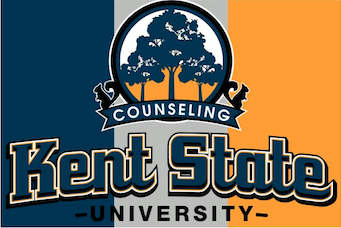 Counselor Education and Supervision ProgramDoctor of Philosophy (Ph.D.)Prospectus / Plan of Study & Residency Plan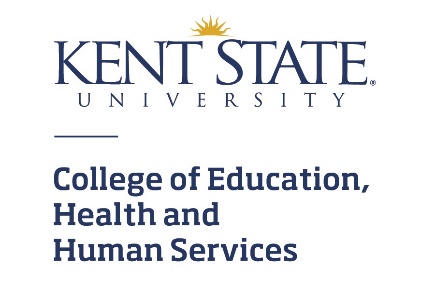 Faculty Co-Advisor Name (1)Faculty Co-Advisor Name (2) Doctoral Student Name     Address     Phone Number     E-Mail     Banner/Student ID #Date of FilingProfessional ActivityAnticipated Semester of CompletionTotal number of clock hours from master’s degree internshipTotal number of direct contact hours with clients from master’s degree internshipTotal number of individual supervision hours received in master’s degree internshipAgency where master’s degree internship hours were completedName & phone number of person who may be contacted to explain the master’s degree internshipDept., Course #, & TitleSemester HoursSemester HoursGradeDate TakenSchool / LocationTotal Semester Hours Completed (List courses ONLY ONCE on prospectus)……………………………………Total Semester Hours Completed (List courses ONLY ONCE on prospectus)……………………………………Program, Course #, & TitleCredit HoursGradeSemester / Year (to be) TakenDate WaivedDate WaivedSchool / LocationEVAL 75510 Statistics I for Educational Services3EVAL 85515 Quantitative Research Designs and Application for Educational Services3EVAL 85516 Qualitative Research Designs and Application for Educational Services3EVAL 85517 Advanced Quantitative Research for Educational Services 3EVAL 85518 Advanced Qualitative Research for Educational Services 3CES 80199 Dissertation I *30CES 80299 Dissertation II *15 +Program, Course #, & TitleSem. HoursTentative OfferingsPreReqGradeSemester / Year (to be) TakenDate WaivedSchool / LocationCES 80090 Doctoral Residency Seminar3Fall(T 4:25)CES 88168 Advanced Counseling Theories3Fall(M 4:25)CES 87392 Advanced individual Counseling Practicum ORCES 78592 Practicum in Couples and Family Therapy3Fall(T 7:20)See note 6CES 88284 Supervision of Counseling3Spring(M 4:25)CES 88294 College Teaching in CES3Spring(W 7:20)CES 80200 Fundamentals of Writing and Research in CES3Spring(T 4:25)CES 88492 Supervision of Counseling Practicum in CES3Spring(T 4:25)CES 88284See note 7CES 88392 College Teaching Practicum in CES3Fall(M 7:20)CES 88294See note 7CES 88281 Research Seminar in CES3Spring(W 4:25)CES 80200, EVAL 75510, EVAL 85515, EVAL 85516See note 7CES 78538: Advanced Multicultural Counseling3Summer(W 4:25; odd years)CES 80300 Leadership and Advocacy in CES3Summer(W 4:25; even years)CES 88292 Internship in CES6Fall and Spring(T 7:20)See note 4, 5, 6 and 7Program, Course #, & TitleSemester HoursGradeSemester / Year (to be) TakenDate WaivedSchool / LocationTOTAL DOCTORAL SEMESTER HOURS COMPLETED (SUM OF PAGE 3; MINIMUM 42 HOURS AT KSU EXCLUDING DISSERTATION HOURS)...........TOTAL GRADUATE SEMESTER HOURS COMPLETED (SUM OF P. 2 & 3; MINIMUM 105 HOURS EXCLUDING DISSERTATION HOURS)………………….Fall 20________________________________________(____)__________________________________(____)__________________________________(____)__________________________________(____)__________________________________(____)__________________________________(____)Fall 20________________________________________(____)__________________________________(____)__________________________________(____)__________________________________(____)__________________________________(____)__________________________________(____)Spring 20________________________________________(____)__________________________________(____)__________________________________(____)__________________________________(____)__________________________________(____)__________________________________(____)Spring 20________________________________________(____)__________________________________(____)__________________________________(____)__________________________________(____)__________________________________(____)__________________________________(____)Summer 20________________________________________(____)__________________________________(____)__________________________________(____)__________________________________(____)__________________________________(____)__________________________________(____)Summer 20________________________________________(____)__________________________________(____)__________________________________(____)__________________________________(____)__________________________________(____)__________________________________(____)Fall 20________________________________________(____)__________________________________(____)__________________________________(____)__________________________________(____)__________________________________(____)__________________________________(____)Fall 20________________________________________(____)__________________________________(____)__________________________________(____)__________________________________(____)__________________________________(____)__________________________________(____)Spring 20________________________________________(____)__________________________________(____)__________________________________(____)__________________________________(____)__________________________________(____)__________________________________(____)Spring 20________________________________________(____)__________________________________(____)__________________________________(____)__________________________________(____)__________________________________(____)__________________________________(____)Summer 20________________________________________(____)__________________________________(____)__________________________________(____)__________________________________(____)__________________________________(____)__________________________________(____)Summer 20________________________________________(____)__________________________________(____)__________________________________(____)__________________________________(____)__________________________________(____)__________________________________(____)